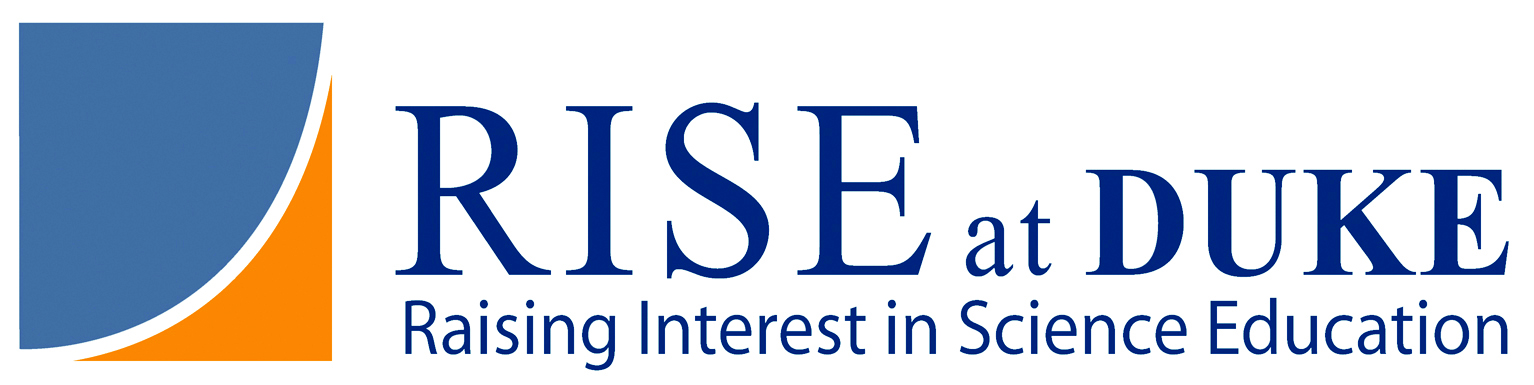 Teaching Units for High School Science Developed by Duke University Graduate Students in Pharmacology 693/694Master of Arts in Teaching (MAT)http://sites.duke.edu/rise/duke-courses/pharm-693694/Stream Sampling ChecklistGroup members:	___________________________________________________________________________________________________Stream Sampling ChecklistGroup members:	___________________________________________________________________________________________________Stream Sampling ChecklistGroup members:	___________________________________________________________________________________________________Stream Sampling ChecklistGroup members:	___________________________________________________________________________________________________DONPTemppHBiotic IndexSampleProfileBufferPictureSite 1Site 2Site 3DONPTemppHBiotic IndexSampleProfileBufferPictureSite 1Site 2Site 3DONPTemppHBiotic IndexSampleProfileBufferPictureSite 1Site 2Site 3DONPTemppHBiotic IndexSampleProfileBufferPictureSite 1Site 2Site 3